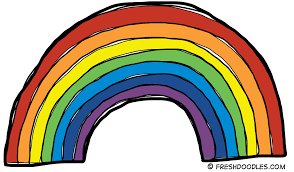 NAU LGBTQIA CommissionMeeting Minutes1/16/2019Introductions: Please Indicate Name, Campus/ Community Affiliation, and Gender Pronouns (EX: she/her/hers, they/them/theirs, he/him/his, etc.)Attendees:
April Peters, co-chair
Megan Trout, graduate assistant
Marian Griffin
Pam Olsen
Sandy Smith
Carl
Ari Burford
Joe 
Anthony 
Sarah
Casey Fischer
Therese Edwards
Joe
James
Tammy M. 
Ana G.
Sher
Shyra 
Sharon GoodingCalled to order 12:30 p.m.All attendees introduced themselves. Scholarship Fund: $12,256.92Almost halfway to the $25,000 endowment goal to be able to start offering scholarshipsGood News in the News:AZ Legislature in is in session, if you are interested in what to watch for there is a luncheon tomorrow (1/17) at 11:30 a.m. at the Weatherford. Social Committee:No one present from the social committeeHowever, we will send out updates as events are determinedAny suggestions for spring events?Anyone interested in serving on the social committee? Let Amanda Meeks know if interested.Community/Organization Updates:NAU Health Promotions Not presentNAU Health ServicesUpdated Trans Care guidelinesMade instruction handout to do subcutaneous injections. Instructions include how to be more confident and proactive to give self-injections with a target timeline. Historically, they were intramuscular in the thigh with a larger needle. 50% of staff in counseling services are now certified to provide Trans servicesCan provide letters of support for medical transitionMore and more requests from studentsIt is a national certification trainingAttend conferences or symposiums Last semester, there was a waitlist for counseling services, which grew to over 250 individualsWorked through the waitlist over winter breakMore new requests this semester, which are trying to be managed – high demand Discussion of need for more counselors, and proposal request has been made for 5 more in conjunction with Mental Health Task Force, Health Promotion, and other departmentsAppropriate ratio is 1 counselor  to 1,500 studentsWe are currently at numbers that are nowhere near the idealRequest is to get us closer to this number with better salariesGraduate Student GovernmentOut of travel funds through February 28thGSG Poster Symposium on Tuesday, March 26th Deadline for abstracts will be February 15th – application will be available on GSG websiteNAU Police DepartmentIntroduction to Officer Brianna, who is a new position to community relationsFrom Flagstaff, went to NAUStarted law enforcement career at the County and now here at NAU since last MayLost an officer to Phoenix due to better payExpansion plan is 4 more officers next year; when up to 30 officers, staffing will still be well below the national average for college campuses. Officers often respond to mental health concernsPD would like to get more information to handout for campus services, including counselingStudents are afraid to use campus services because they fear it will be in their student record and/or available to their parentsGoal is to get all (100%) NAU officers crisis trained40 hour training programFlagstaff PD and County are offering joint trainings to get all officers at least 8 hours of crisis training GradPrideNot presentCoconino County Public Health ServicesWorking with Northern AZ Healthcare to do a Post-Exposure Prophylaxis (PEP) training Likely to be available to NAH providers and community members in-person and via ZoomWill likely also offer to other community groups that need individualized trainingThere is a need in the community with urgent care/emergency services Individuals do not understand PEP Must be initiated within 72 hours post-exposure to HIVIndividual was told by front desk at NAU that he needed to wait 2 weeks but could be tested nowDiscussion of training for NAU Health Services front desk staffTaken for 28 days after exposureCondom training Survey was conducted at NAU to determine where students would like free condoms placed Results will be shared with NAU Health Promotions No date yet for spring STI testing event New program at County: Opioid Crisis ResponseHas been in existence for about a month, so getting up and runningBuilding relationships with providers for promotion of program and direct referralsProvide case management and harm reduction to individuals at risk for overdose (previous overdose, for example)Any variation of opioid (prescription or otherwise)There is also a program for prescription drug overdose preventionQuestion: is there training for providers who are prescribing?Yes, within the prescription-based programLetter sent to providers of how much they are prescribing compared to your peersLast year, it was mandated for 3 hours of continuing education for providers who prescribe opioids Intent is to provide a gap referral resource to individuals, for example, who have overdosed and then are discharged from FMC without resources provided on discharge, previouslyQuestion: How is the opioid crisis affecting the LGBTQIA community? Could a training be offered? What are risks? What can we do to be aware?Yes, County indicated they could do a training for the commission IMQNew space: huge renovation of Kaibab/FieldhouseTook over Transfer/community connections and old ASNAU officesPlaces for programming with moveable furnitureMore study and office spaceQUnity Center (formerly Rainbow Lounge)Designated space for LGBTQ studentsStill finishing touches to be doneQuestion: would the space fit the commission?Possibly, depending on if we want the meeting to be privatePerhaps for next meeting to take a “field trip”Question: What is being done to promote to students?Strategically communicating with groups who represent historically underserved students (e.g. Rainbow Coalition, newsletter)Open to more ideas for students who are not engagedIMQ will be hiring 2 new Inclusion Coordinators in the next couple monthsDiscussion of concern about Ainan’s old position “disappearing”No, it will not disappear, but may change a bit. Same tasks and student initiatives. IMQ has had to pull back on programming a bit this semester due to staffing shortage.Trans Support Group in conjunction with counseling services Sustained group that continues to growMeets every Tuesday 5:30-6:30 p.m. in HLC 2nd floor Flyer providedHave interested individuals contact IMQ at inclusion@nau.edu or 928-523-5656New club: NAU bi-PrideEvery other Thursday 5:30 – 6:30 p.m. in the IMQ officeGathering information to see if there is interest in a separate Trans student group that is more about community engagement, initiatives, etc.  Contact Marion if interestedMLK Jr. Day and Celebration month – flyer providedMLK Film Series: January 14th – 18th, 11 – 2 PM at Office of InclusionZeta Phi Beta Sorority Informational: January 19th, 11 – 2 PM at Office of InclusionMLK Jr. Celebration: January 21st 11 – 3 PM in the duB and Office of InclusionPresident’s MLK Community Breakfast: January 21st 9 – 11 AM in du Bois ballroomWith guest speaker Dr. Javon Johnson, UNLV Professor & award winning spoken word artistMLK commemorative fair and march: January 21st Commemorative poster making: 11 – 12 PM in du Bois BallroomCommemorative march: 12 – 12:30 PM from du Bois to Office of InclusionCommunity fair: 12:30 – 3:00 PM at Office of InclusionMLK Day of Service volunteer opportunities January 21st at Family Food Center 3805 E Huntington Dr., 9 – 12 PM and 1903 N. 2nd St., 10 – 12 PMAlso, throughout the month on Saturdays 9 – 1 PMVolunteer opportunities also available with Boys & Girls Club, Literacy Center, United Way of Northern Arizona, Habitat for Humanity of Northern AZ, City of Flagstaff – Community Stewards Programsign up in advance online on their websitesAsian Pacific Islander Student Union social event: January 22nd, 5:30 – 7:30 PM at Office of InclusionHealth screenings: January 31st, 1:30 – 3:30 PM at Office of InclusionBlackkklans Men discussion luncheon: January 31st 12 – 1:30 PM at Office of InclusionWinter Block Party – flyer providedDJ, photo booth, glow toys, snacks, and dancing providedWent over very well in the FallNext Friday, January 25th 9 PM – 12 AM at the Union PointFree with NAU student IDQ’d-Up Lunch SeriesNew queer monthly lunch series in collaboration with student clubs and organizations January 24th 12 – 5 PM at Office of InclusionA student organization will take over IMQ space from 12-5 p.m. with interactive activities to increase awareness of the clubSnacks will be provided by IMQAlly WeekFlyer will be sent February 18th- 22nd Safe Zone 101 & 102 trainings updateSafe Zone training is available on LouieSaturday, April 27th is geared to student peer mentorsIMQ is taking on adding Inclusion and Dream (DACA students) ZonesCampus inclusion team is going to be offering new training on anti-bias Ally Week will offer all the above trainings over 2 days, with each training twice a dayFiesta de la Candelaria – flyer providedFebruary 4th 10 – 2:30 p.m. at the Office of InclusionLatin-X Celebration with food and dancing in celebration of Fiesta de la Candelaria, a tradition celebrated by Peru, Mexico, Guatemala, and the Philippines Chinese New Year celebration – flyer providedFebruary 4th 10 – 2 pm at the Office of InclusionHuman Library coming up – flyers providedMarch 6, 2019 3-7 pm in IMQ Offices in the Kaibab room of the Student UnionThe Human Library creates a space where people use empathy to work through stereotypes and discrimination and make new connections with people in the community. Individuals volunteer to be a Human Book to tell their story or as a Librarian for the day to help connect readers to Human BooksInfo sessions:Cline library, room 169January 24th 2-3 pmJanuary 25th 1-2 pmLibrarian training:February 8th 3-4 pm at Cline Library, room 200February 11th 3-4 pm at Cline Library, room 168Book training:Cline Library, room 169February 14th 3-4 pmFebruary 18th 12-1 pmA lot more walk-in of students at the Office of Inclusion looking for resourcesSend students to Office of InclusionCommission Leadership UpdateWe need a person to replace Ainan as the chair and another to replace April as the vice-chair in MayAri Burford expressed interest in the chair positionShe was here when this was just a task force before the commission formedTeaches in women and gender studies (senior lecturer)Initiated minorHelped write proposal for LGBT student support to prior President John Haeger Would like to be in the position due to the need and personal and professional interestInterested in taking up what is needed as suggested by students, staff, and faculty For example, counseling servicesQuestion/discussion: should we wait to vote or vote now?Only people that have attended 2 or more commission meetings would be allowed to voteIs it a 2-year position, so assumption is the position would be for 2 years through January/February 2021, which would allow for a few months overlapDiscussion of notifying everyone via Listserv that the vote will occur at the next Commission meetingDiscussion of need for another individual for vice-chair by MayAdjourned at 1:36 p.m.